Publicado en  el 11/11/2014 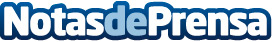 Ingeniería Honda para construir casas de pájaros¿Qué hace un ingeniero en el bosque? Los de Honda, construyen las casas más originales para los pájaros del lugar a través del Birdhouse Project, una iniciativa de la Compañía que aúna naturaleza, creatividad e ingenio. Datos de contacto:HondaNota de prensa publicada en: https://www.notasdeprensa.es/ingenieria-honda-para-construir-casas-de_1 Categorias: Automovilismo Premios Otros Servicios Industria Automotriz http://www.notasdeprensa.es